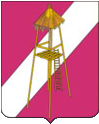 АДМИНИСТРАЦИЯ СЕРГИЕВСКОГО СЕЛЬСКОГО ПОСЕЛЕНИЯ КОРЕНОВСКОГО РАЙОНАПОСТАНОВЛЕНИЕ от 1 ноября 2023 года                                                                                       № 129ст. СергиевскаяОб утверждении муниципальной программы«Обеспечение работы территориального общественного самоуправления на территории Сергиевского сельского поселения Кореновского района на 2024-2026 годы»В соответствии с Федеральным законом от 06 октября 2003 года                         № 131-ФЗ «Об общих принципах организации местного самоуправления в Российской Федерации», постановлением администрации Сергиевского сельского поселения  Кореновского района от 13 октября 2010 года № 69 «Положение о порядке организации и осуществления территориального общественного самоуправления на территории Сергиевского сельского поселения Кореновского района» (с изменениями от 27.02.2012 г. № 172, от 20.12.2013 г. № 277), постановлением администрации Сергиевского сельского поселения Кореновского района от 26 августа 2015 года № 159 «Об утверждении Порядка принятия решения о разработке, формировании, реализации и оценке эффективности реализации муниципальных программ Сергиевского сельского поселения Кореновского района» администрация муниципального образования Кореновский район п о с т а н о в л я е т:1. Утвердить муниципальную программу Сергиевского сельского поселения «Обеспечение работы территориального общественного самоуправления на территории Сергиевского сельского поселения Кореновского района на 2024-2026 годы» (прилагается).2. Общему отделу администрации Сергиевского сельского поселения Кореновского района (Рохманка) обнародовать  настоящее постановление в установленных местах  и обеспечить его размещение (опубликование) на официальном сайте администрации Сергиевского сельского поселения Кореновского района в информационно-телекоммуникационной сети «Интернет».3. Постановление  вступает в силу после его официального обнародования и распространяется на правоотношения, возникшие с 01 января 2024 года.Глава Сергиевского сельского поселения   Кореновского района                                                                            А.П. МозговойПРИЛОЖЕНИЕУТВЕРЖДЕНпостановлением администрацииСергиевского сельского поселенияКореновского районаот 01.11.2023 № 129ПАСПОРТ  ведомственной целевой программы «Обеспечение работы территориального общественного самоуправления на территории Сергиевского сельского поселения Кореновского района на 2024-2026 годы»Раздел 1. Характеристика текущего состояния и прогноз развития соответствующей сферы реализации муниципальной программы.Среди форм участия населения в осуществлении местного самоуправления в городских и сельских поселениях России представляет наибольший интерес и получило наибольшее распространение территориальное общественное самоуправление - самоорганизация граждан по месту их жительства для самостоятельного и под свою ответственность осуществления собственных инициатив по вопросам местного значения.Целью территориального общественного самоуправления является помощь населению муниципального образования в осуществлении собственных инициатив по вопросам местного значения.Как форма участия населения в осуществлении местного самоуправления ТОС реализуется посредством проведения собраний и конференций, а также посредством создания органов ТОС, что свидетельствует о наиболее полной самоорганизации граждан.Возможные территории, в пределах которых может осуществляться ТОС:многоквартирный жилой дом;группа жилых домов;улица (квартал) частного сектора;иные территории проживания.Развитие муниципального образования может быть эффективным только в том случае, если имеется заинтересованность населения в решении общественно значимых вопросов и вопросов местного значения. ТОС является формой общественной активности населения, инструментом защиты интересов граждан.Статья 27 Федерального закона от 06.10.2003 № 131-ФЗ «Об общих принципах организации местного самоуправления в Российской Федерации» (далее – Федеральный закон) содержит норму: «Порядок организации и осуществления территориального общественного самоуправления, условия и порядок выделения необходимых средств из местного бюджета определяются уставом муниципального образования и (или) нормативными правовыми актами представительного органа муниципального образования».  Федеральным законом предусмотрена также возможность выделения территориальному общественному самоуправлению средств из местного бюджета.Финансовая помощь должна быть оказана органам ТОС через муниципальную программу «Обеспечение работы территориального общественного самоуправления на территории Сергиевского сельского поселения Кореновского района на 2024-2026 годы» (далее - Программа). Местное сообщество – население, проживающее в Сергиевском сельском поселении, в границах которого осуществляется местное самоуправление, объединенное общей территорией, общими условиями жизни и едиными интересами в самостоятельном решении хозяйственно-экономических, социально-культурных и других вопросов местного значения.Основные проблемы, которые планируется решить в результате реализации Программы – отсутствие участия активного населения в непосредственном решении проблем конкретных территорий, преодоление консерватизма мышления – отсутствие  условий для повышения активности участия жителей в осуществлении собственных инициатив.Программа предполагает совершенствование условий для активного включения населения в общественную и культурную жизнь Сергиевского сельского поселения, интеграцию в местные (районные), региональные, федеральные программы.Раздел 2. Цели, задачи и целевые показатели, конкретные сроки(с указанием квартала) и этапы реализации муниципальной программы.Основной  целью  реализации муниципальной программы является создание благоприятных правовых и экономических условий для развития территориального общественного самоуправления (далее - ТОС). Достижение целей обеспечивается через решение следующих задач:выявление инициаторов общественных инициатив, координация и обеспечение их  деятельности;организация информационно-методической помощи органам ТОС;формирование системы обучения актива ТОС формам и методам работы с населением;стимулирование органов ТОС для решения вопросов уставной деятельности;совершенствование организации взаимодействия органов местного самоуправления с органами ТОС для реализации социально значимых инициатив населения.Для реализации задач муниципальной программы задачами ТОС определены:изучение социально-экономических потребностей населения, проживающего на соответствующей территории, подготовка и разработка предложений по их обеспечению;осуществление общественного контроля за качеством предоставления  коммунальных услуг населению, участие в организации и проведении работ по благоустройству и озеленению территорий Сергиевского сельского поселения;оказание помощи в работе по предупреждению и ликвидации  несанкционированных свалок;оказание помощи в информировании населения о способах защиты при чрезвычайных ситуациях природного и техногенного характеров;оказание содействия правоохранительным органам в охране правопорядка;участие в оказании социальной помощи малоимущим гражданам;участие в организации и проведении культурно-массовых и спортивных мероприятий, а также досуга проживающего населения;организация участия населения в решении вопросов местного значения соответствующей территории;участие в разработке предложений по развитию соответствующих территорий;участие в организации работы с детьми, подростками, неблагополучными семьями.Ожидаемые социально-экономические результаты от реализации программы:развитие системы территориального общественного самоуправления в Сергиевском сельском поселении;создание эффективной системы взаимодействия органов местного самоуправления и территориального общественного самоуправления в Сергиевском сельском поселении;расширение возможностей участия территориального общественного самоуправления в решении социальных проблем Сергиевском сельском поселении;повышение активности населения в деятельности территориального общественного самоуправления;усиление культурной, оздоровительной  и спортивной работы с населением в Сергиевском сельском поселении.Этапы не выделены. Сроки реализации муниципальной программы – I – IV квартал 2024 года,  I – IV квартал 2025 года, I – IV квартал 2026 года.Целевые показатели и критерии Программы, позволяющие оценивать эффективность ее реализации по годам, представлены в приложении № 1.3. Перечень основных мероприятий муниципальной программы.Перечень основных мероприятий Программы представлен в приложение № 2 к муниципальной программе.4. Обоснование ресурсного обеспечения муниципальной программы.Общий объем финансирования Программы  – 135,0 тыс. рублей.2024 год – 45,0 тыс. рублей;2025 год -  45,0 тыс. рублей;2026 год – 45,0 тыс. рублей.Источник финансирования Программы – местный бюджет.Направления и виды расходования средств определены в перечне основных мероприятий Программы и представлены в приложение №2 к муниципальной программе5. Методика оценки эффективности реализации муниципальной программы.Оценка эффективности реализации Программы проводится ежегодно. Результаты оценки эффективности реализации Программы предоставляются в форме ежегодного доклада о ходе реализации муниципальной программы.Оценка эффективности реализации Программы включает в себя:оценку степени реализации мероприятий программы и достижения ожидаемых непосредственных результатов их реализации;оценку степени  соответствия запланированному уровню расходов;оценку эффективности использования средств местного бюджета;оценку степени достижения целей и решения задач программы, основных мероприятий, входящих в состав Программы;Специфика целей, задач, основных мероприятий и результатов Программы такова, что некоторые из эффектов от ее реализации являются косвенными, опосредованными и относятся не только к развитию сферы информатизации, но и к уровню и качеству жизни населения, развитию социальной сферы, экономики.6. Механизм реализации муниципальной программы и контроль за ее выполнением.Реализации Программы, форма и сроки представления отчетности об исполнении Программы осуществляются в соответствии с постановлением администрации Сергиевского сельского поселения Кореновского района от 26 августа 2015 года № 159 «Об утверждении Порядка принятия решения о разработке, формировании, реализации и оценке эффективности реализации муниципальных программ Сергиевского сельского поселения Кореновского района».Текущее управление муниципальной программой осуществляет ответственный исполнитель, который:обеспечивает разработку муниципальной программы, её согласование с соисполнителями, участниками муниципальной программы;формирует структуру муниципальной программы и перечень соисполнителей, участников муниципальной программы;организует реализацию муниципальной программы, координацию деятельности соисполнителей, участников муниципальной программы;принимает решение о внесении в установленном порядке изменений в муниципальную программу;несет ответственность за достижение целевых показателей муниципальной программы;осуществляет подготовку предложений по объемам и источникам финансирования реализации муниципальной программы на основании предложений соисполнителей, участников муниципальной программы;разрабатывает формы отчетности для соисполнителей и участников муниципальной программы, необходимые для проведения мониторинга реализации муниципальной программы, устанавливает сроки их предоставления;осуществляет мониторинг и анализ отчетности, представляемой соисполнителями и участниками муниципальной программы;ежегодно проводит оценку эффективности реализации  муниципальной программы;готовит ежегодный доклад о ходе реализации муниципальной программы и оценке эффективности её реализации (далее – доклад о ходе реализации муниципальной программы);организует информационную и разъяснительную работу, направленную на освещение целей и задач муниципальной программы в печатных средствах массовой информации, на официальном сайте в информационно-телекоммуникационной сети Интернет;размещает информацию о ходе реализации и достигнутых результатах муниципальной программы на официальном сайте в информационно-телекоммуникационной сети Интернет;осуществляет иные полномочия, установленные муниципальной программой.В целях осуществления текущего контроля реализации мероприятий муниципальной программы ответственный исполнитель программы ежеквартально до 25-го числа месяца, следующего за отчетным периодом,  представляет в управление экономики и финансовое управление администрации муниципального образования  Кореновский район, отчет об объемах и источниках финансирования программы в разрезе мероприятий согласно приложения  № 7 постановления администрации Сергиевского сельского поселения Кореновского района от 26 августа 2015 года № 159 «Об утверждении Порядка принятия решения о разработке, формировании, реализации и оценке эффективности реализации муниципальных программ Сергиевского сельского поселения Кореновского района».Ответственный исполнитель ежегодно, до 1 марта года, следующего за отчетным годом, направляет в управление экономики доклад о ходе реализации муниципальной программы на бумажных и электронных носителях.Соисполнители и участники муниципальной программы в пределах своей компетенции ежегодно в сроки, установленные ответственным исполнителем, предоставляют ему в рамках компетенции информацию, необходимую для формирования доклада о ходе реализации муниципальной программы.Доклад о ходе реализации муниципальной программы должен содержать:сведения о фактических объемах финансирования муниципальной программы в целом и по каждому мероприятию подпрограмм, ведомственных целевых программ, включенных в муниципальную программу (подпрограмму), и основных мероприятий в разрезе источников финансирования и главных распорядителей (распорядителей) средств краевого бюджета;сведения о фактическом выполнении мероприятий подпрограмм, ведомственных целевых программ, включенных в муниципальную программу (подпрограмму), и основных мероприятий с указанием причин их невыполнения или неполного выполнения;сведения о соответствии фактически достигнутых целевых показателей реализации муниципальной программы и входящих в её состав подпрограмм, ведомственных целевых программ и основных мероприятий плановым показателям, установленным муниципальной программой;оценку эффективности реализации муниципальной программы.К докладу о ходе реализации муниципальной  программы  прилагаются отчеты об исполнении целевых показателей муниципальной программы и входящих в её состав подпрограмм, ведомственных целевых программ и основных мероприятий, сводных показателей муниципальных заданий на оказание муниципальных услуг (выполнение работ) муниципальными учреждениями в сфере реализации муниципальной программы (при наличии).В случае расхождений между плановыми и  фактическими  значениями объемов финансирования и целевых показателей ответственным исполнителем проводится анализ факторов и указываются в докладе о ходе реализации муниципальной программы причины, повлиявшие на такие расхождения.По муниципальной программе, срок реализации которой  завершился  в отчетном году, ответственный исполнитель представляет в управление экономики доклад о результатах её выполнения, включая оценку эффективности реализации муниципальной программы за истекший год и весь период реализации муниципальной программы.При реализации мероприятия муниципальной программы (подпрограммы, ведомственной целевой программы, основного мероприятия) ответственный исполнитель, соисполнитель, участник муниципальной программы, может выступать муниципальным заказчиком мероприятия или ответственным за выполнение мероприятия.Муниципальный заказчик мероприятия: заключает муниципальные контракты в установленном законодательством порядке согласно Федеральному закону от 5 апреля 2013 года № 44-ФЗ «О контрактной системе в сфере закупок товаров, работ, услуг для обеспечения государственных и муниципальных нужд»;обеспечивает результативность, адресность и целевой характер использования бюджетных средств в соответствии с утвержденными ему бюджетными ассигнованиями и лимитами бюджетных обязательств;проводит анализ выполнения мероприятия;несет ответственность за нецелевое и неэффективное использование выделенных в его распоряжение бюджетных средств;определяет балансодержателя объектов капитального строительства в установленном законодательством порядке по мероприятию инвестиционного характера (строительство, реконструкция);осуществляет согласование с ответственным исполнителем (соисполнителем) возможных сроков выполнения мероприятия, предложений по объемам и источникам финансирования;разрабатывает детальный план-график реализации мероприятия подпрограммы (основного мероприятия). В сроки, установленные ответственным исполнителем (соисполнителем), представляет ему утвержденный детальный план-график (изменения в детальный план-график) реализации мероприятия, а также сведения о выполнении детального плана-графика;формирует бюджетные заявки на финансирование мероприятия подпрограммы (основного мероприятия), а также осуществляет иные полномочия, установленные муниципальной   программой  (подпрограммой).Ответственный за выполнение мероприятия:заключает соглашения с получателями субсидий, субвенций и иных межбюджетных трансфертов   в установленном   законодательством порядке;обеспечивает соблюдение получателями субсидий и субвенций условий, целей и порядка, установленных при их предоставлении;ежемесячно представляет отчетность ответственному исполнителю (соисполнителю) о результатах выполнения мероприятия подпрограммы (основного мероприятия);разрабатывает детальный план-график реализации мероприятия подпрограммы (основного мероприятия). В сроки, установленные ответственным исполнителем (соисполнителем), представляет ему утвержденный детальный план-график (изменения в детальный план-график) реализации мероприятия, а также сведения о выполнении детального плана-графика;осуществляет иные полномочия, установленные муниципальной программой (подпрограммой).Глава Сергиевского сельского поселенияКореновский район                                                                                     А.П. МозговойЦЕЛИ, ЗАДАЧИ И ЦЕЛЕВЫЕ ПОКАЗАТЕЛИ МУНИЦИПАЛЬНОЙ ПРОГРАММЫ«Обеспечение работы территориального общественного самоуправления на территории Сергиевского сельского поселения Кореновского района на 2024-2026 годы»Глава Сергиевского сельского поселенияКореновский район                                                                                                                                                     А.П. МозговойПриложение  № 2к муниципальной программе«Обеспечение работы территориального общественного самоуправления на территории Сергиевского сельского поселения Кореновского района на 2024-2026 годы»ПЕРЕЧЕНЬ ОСНОВНЫХ МЕРОПРИЯТИЙ МУНИЦИПАЛЬНОЙ ПРОГРАММЫ«Обеспечение работы территориального общественного самоуправления на территории Сергиевского сельского поселения Кореновского района на 2024-2026 годы»Глава Сергиевского сельского поселенияКореновского района                                                                                                                                                 А.П. МозговойКоординатор муниципальной программыАдминистрация Сергиевского сельского поселения Кореновского районаКоординаторы подпрограмм муниципальной программыНе предусмотреныУчастники муниципальной программыАдминистрация Сергиевского сельского поселения Кореновского районаПодпрограммы муниципальной программыНе предусмотрены                         Цели муниципальной программыСоздание благоприятных правовых и экономических условий для развития территориального общественного самоуправленияЗадачи муниципальной программыВыявление инициаторов общественных инициатив, координация и обеспечение их  деятельности;организация информационно-методической помощи органам ТОС;Формирование системы обучения актива ТОС формам и методам работы с населением;Стимулирование органов ТОС для решения вопросов уставной деятельности;Совершенствование организации взаимодействия органов местного самоуправления с органами ТОС для реализации социально значимых инициатив населения.Перечень целевых показателей муниципальнойпрограммыДоля населения подведомственных ТОС;Количество организованных сходов граждан на территории ТОСа;Количество подготовленных характеристик на жителей Сергиевского сельского поселенияЭтапы и сроки реализации муниципальной программыЭтапы не выделены. I – IV квартал 2024 года, I – IV квартал 2025 года, I – IV квартал 2026 годаОбъемы бюджетных ассигнований муниципальной программыОбщий объем финансирования Программы  – 135,0 тыс. рублей.2024 год – 45,0 тыс. рублей;2025 год -  45,0 тыс. рублей;2026 год – 45,0 тыс. рублей.Источник финансирования Программы – местный бюджет.Контроль за выполнением муниципальной программыАдминистрация Сергиевского сельского поселения Кореновского районаПриложение  № 1к муниципальной программе «Обеспечение работы территориального общественного самоуправления на территории Сергиевского сельского поселения Кореновского района на 2024-2026 годы»№ п/пНаименование целевого показателя Ед. изм.Статус 1Значение показателейЗначение показателейЗначение показателей№ п/пНаименование целевого показателя Ед. изм.Статус 12024 год2025 год2026 год12345671Муниципальная программа «Обеспечение работы территориального общественного самоуправления на территории Сергиевского сельского поселения Кореновского района на 2024-2026 годы»Муниципальная программа «Обеспечение работы территориального общественного самоуправления на территории Сергиевского сельского поселения Кореновского района на 2024-2026 годы»Муниципальная программа «Обеспечение работы территориального общественного самоуправления на территории Сергиевского сельского поселения Кореновского района на 2024-2026 годы»Муниципальная программа «Обеспечение работы территориального общественного самоуправления на территории Сергиевского сельского поселения Кореновского района на 2024-2026 годы»Муниципальная программа «Обеспечение работы территориального общественного самоуправления на территории Сергиевского сельского поселения Кореновского района на 2024-2026 годы»Муниципальная программа «Обеспечение работы территориального общественного самоуправления на территории Сергиевского сельского поселения Кореновского района на 2024-2026 годы»1.1Доля населения подведомственных ТОСпроценты1001001001.2Количество организованных сходов граждан на территории ТОСашт.1820221.3Количество подготовленных характеристик на жителей Сергиевского сельского поселенияшт.159201232№ п/пНаименования мероприятийСтатус 1Источники финансированияОбъем финансирования, всего (тыс. руб.) В том числе по годам В том числе по годам В том числе по годамНепосредственный результат реализации мероприятийНепосредственный результат реализации мероприятийМуниципальный  заказчик мероприятия, ответственный за выполнение мероприятий и  получатель субсидий (субвенция, иных межбюджетных трансфертов)№ п/пНаименования мероприятийСтатус 1Источники финансированияОбъем финансирования, всего (тыс. руб.)I – IV квартал 2024 годI – IV квартал 2025 годI – IV квартал 2026 годI – IV квартал 2026 год12345678810111.ЦельСоздание благоприятных правовых и экономических условий для развития территориального общественного самоуправленияСоздание благоприятных правовых и экономических условий для развития территориального общественного самоуправленияСоздание благоприятных правовых и экономических условий для развития территориального общественного самоуправленияСоздание благоприятных правовых и экономических условий для развития территориального общественного самоуправленияСоздание благоприятных правовых и экономических условий для развития территориального общественного самоуправленияСоздание благоприятных правовых и экономических условий для развития территориального общественного самоуправленияСоздание благоприятных правовых и экономических условий для развития территориального общественного самоуправленияСоздание благоприятных правовых и экономических условий для развития территориального общественного самоуправления     1.1ЗадачаСтимулирование органов ТОС для решения вопросов уставной деятельностиСтимулирование органов ТОС для решения вопросов уставной деятельностиСтимулирование органов ТОС для решения вопросов уставной деятельностиСтимулирование органов ТОС для решения вопросов уставной деятельностиСтимулирование органов ТОС для решения вопросов уставной деятельностиСтимулирование органов ТОС для решения вопросов уставной деятельностиСтимулирование органов ТОС для решения вопросов уставной деятельностиСтимулирование органов ТОС для решения вопросов уставной деятельности    1.1.1.Компенсационные выплаты председателям органов территориального общественного самоуправленияВсего135,045,045,045,045,0повышения эффективности работы органов ТОСАдминистрация Сергиевского сельского поселения Кореновского района    1.1.1.Компенсационные выплаты председателям органов территориального общественного самоуправленияКраевойбюджет0,000,000,000,000,00повышения эффективности работы органов ТОСАдминистрация Сергиевского сельского поселения Кореновского района    1.1.1.Компенсационные выплаты председателям органов территориального общественного самоуправленияФедеральный бюджет0,000,000,000,000,00повышения эффективности работы органов ТОСАдминистрация Сергиевского сельского поселения Кореновского района    1.1.1.Компенсационные выплаты председателям органов территориального общественного самоуправленияМестный бюджет135,045,045,045,045,0повышения эффективности работы органов ТОСАдминистрация Сергиевского сельского поселения Кореновского района    1.1.1.Компенсационные выплаты председателям органов территориального общественного самоуправленияВнебюджетные источники0,000,000,000,000,00повышения эффективности работы органов ТОСАдминистрация Сергиевского сельского поселения Кореновского районаИТОГОВсего135,045,045,045,045,0ИТОГОКраевой бюджет0,000,000,000,000,00ИТОГОФедеральный бюджет0,000,000,000,000,00ИТОГОМестный бюджет135,045,045,045,045,0ИТОГОВнебюджетные источники0,000,000,000,000,00